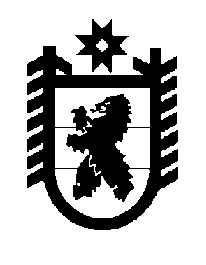 Российская Федерация Республика Карелия    ПРАВИТЕЛЬСТВО РЕСПУБЛИКИ КАРЕЛИЯРАСПОРЯЖЕНИЕот 28 декабря 2017 года № 750р-Пг. Петрозаводск Внести в состав рабочей группы, образованной распоряжением Правительства Республики Карелия от 24 мая 2017 года № 277р-П, 
с изменением, внесенным распоряжением Правительства Республики Карелия от 16 июня 2017 года № 336р-П, следующие изменения:а) включить в состав рабочей группы следующих лиц:Бакланова А.Г. – начальник отдела Министерства природных ресурсов и экологии Республики Карелия;Бобин А.А. – управляющий Кредитно-кассовым офисом «Петрозаводский областной центр» публичного акционерного общества «Почта Банк» (по согласованию);Талай Т.В. – ведущий специалист Министерства финансов Республики Карелия, секретарь рабочей группы;б) указать новые должности следующих лиц:Савельев Ю.В. – советник Главы Республики Карелия, руководитель рабочей группы;Скрыников И.С. – первый заместитель Министра социальной защиты Республики Карелия;в) исключить из состава рабочей группы Кузнецова М.Ю., 
Щербанич О.А.  
Исполняющий обязанности Главы Республики Карелия                                                                А.Е. Чепик